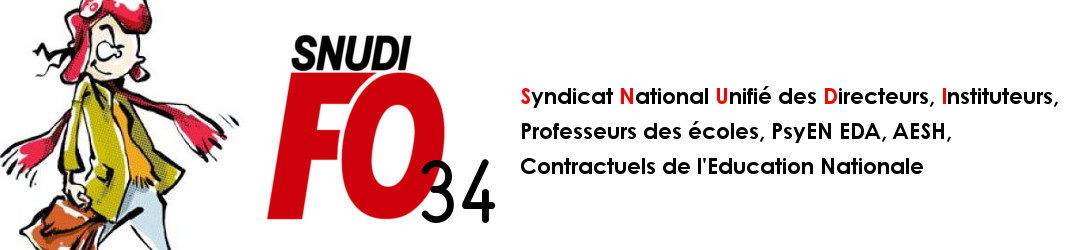 Fiche de suivi MOUVEMENT 2022A renvoyer avec copie de vos vœux à snudi.fo34@gmail.comNom : 						 Prénom : 						Adresse postale : 														   											Adresse mail : 							@					Téléphone : 				Poste occupé en 2021-2022 : Directeur		 Adjoint		 TR		 BDFC	 CP12	 CE12	 Autre (préciser) : 							Commune : 							Ecole : 					Ancienneté Générale de Service au 01/09/2021 :   	ans 		mois		joursNombre d’enfants (y compris ceux à naître) de moins de 18 ans au 31/08/2022 :   		 Je bénéficie de la ou des bonification(s) suivante(s) : Rapprochement de conjoint ou autorité parentale conjointe	Adresse du conjoint : 									 Handicap J’exerce en REP ou REP+ depuis au moins 5 années consécutives au 31/08/22:Nombre d’années en REP+ : 		   Dates : 			Nombre d’années en REP : 			   Dates : 			 Mesure de carte scolaire (mon poste ou ma classe ont été fermés) Je suis directeur/directrice d’école à titre définitif depuis 	          ans Je suis chargé·e de mission de formation depuis 	 ans Je suis titulaire du CAPPEI/CAPA-SH/SAPSAIS      et affecté·e sur un poste spécialisé depuis 	 ans	 Je formule le même 1er vœu depuis le mouvement 			 Je fais fonction de directeur/directrice d’école depuis le   	   / 	  /	       	     et je suis inscrit·e sur liste d’aptitude	 Je suis à titre définitif sur un poste moins attractif* depuis au moins 5 ansJe demande à exercer à temps partiel en 2022-2023 :	 de droit    sur autorisationJe suis réintégré·e après :  congé parental    congé longue durée   détachement* Liste des postes « moins attractifs » :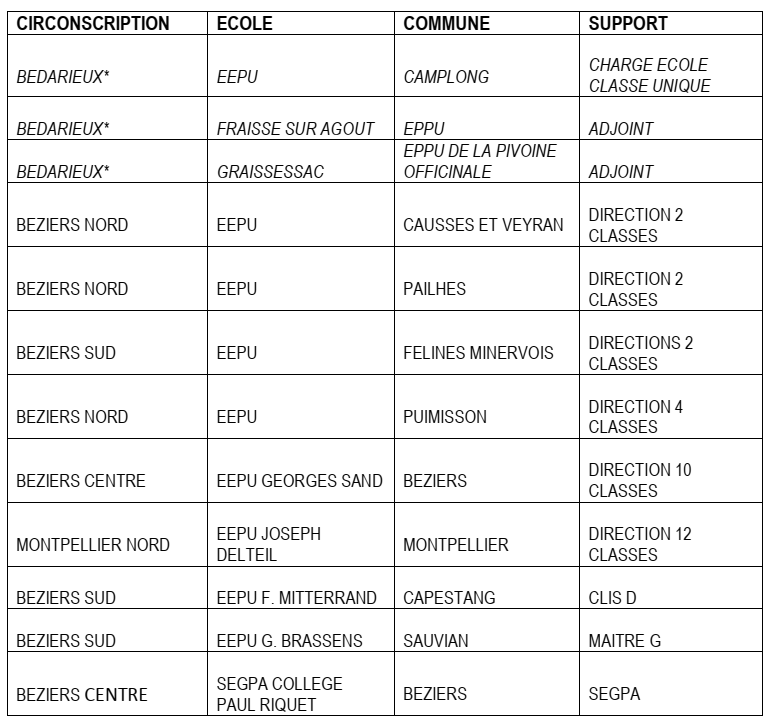 